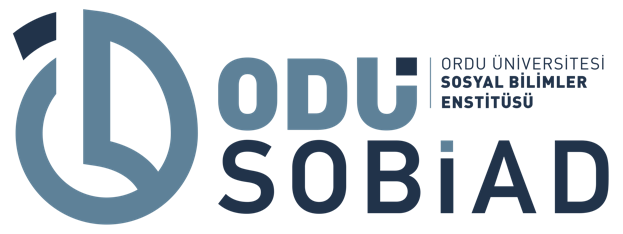 ODUSOBİAD Düzeltme Formu(Yazar/lar)Makale BilgileriMakale BilgileriMakale ID:Makale başlığı:Düzenleme verilme tarihi:Düzenleme gönderme tarihi:Hakemlere not……HAKEM 1Hakemin düzenleme önerisini açıklayınız.Yapılan düzenlemeleri açıklayınız.Hakemin yorumuHakemin düzenleme önerisini açıklayınız.Yapılan düzenlemeleri açıklayınız.12345678910HAKEM 1Hakemin düzenleme önerisini açıklayınız.Yapılan düzenlemeleri açıklayınız.Hakemin yorumuHakemin düzenleme önerisini açıklayınız.Yapılan düzenlemeleri açıklayınız.12345678910